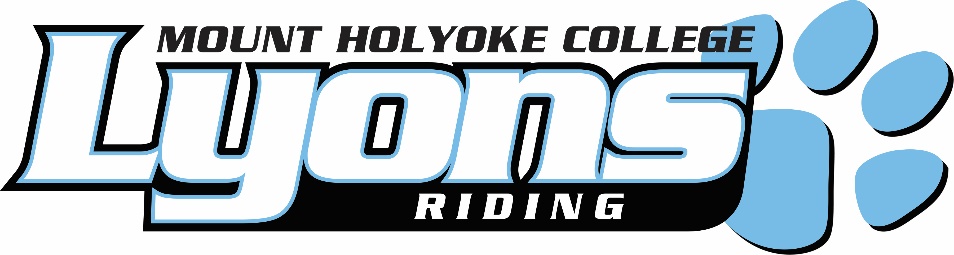 Name			Yr	Ht	Hometown/High SchoolTess Ahlers 		Sr 	WTC 	Vista, Calif. / Rancho Buena VistaKaterina Alvarez 	Jr 	N 	Key Biscayne, Fla. / MAST AcademyAnya Benson 		Fy 	WTC 	Amherst, Mass. / Amherst High SchoolMaya Brody 		Jr 	WTC 	Weatogue, Conn. / SimsburyHannah Brown 		Fy 	BWTC 	Portand, Oreg. / Westview High SchoolAngela Cheng 		Jr 	WT 	Shanghai, China / Shanghai FudanNora Cyra 		So 	WTC 	Bothell, Wash. / Sky Valley Education CenterLily DeBenedictis 	Sr 	I/N 	Newton, Mass. / Newton NorthIsabelle Dow 		Fy 	N 	Yarmouth, Maine / Yarmouth High SchoolSierra Dunn 		Fy 	N 	Northampton, Mass. / Northampton High SchoolAna Earle 		Fy 	N 	Baltimore, Md. / Bryn Mawr SchoolCharcy Fan 		So 	WT 	Beijing, China / College Du LemanJessica Feng 		Sr 	WT 	Beijing, China / Wyoming Seminary College Prep SchoolGenevieve Franck 	Fy 	BTWC 	Great Barrington, Mass. / Monument Mountain Regional HighRachael Fulop 		Sr 	O/N 	Normal, Ill. / UniversityJordan Green 		Sr 	N 	West Springfield, Mass. / Holyoke Catholic High SchoolYixuan He 		So 	WT 	Nanjing, China / Nanjing Foreign Language SchoolSara Hearn 		So 	I 	Tallahassee, Fla. / LeonGrace Herrmann 	So 	WTC 	Schenectady, N.Y. / SchenectadyTzujung Hung 		So 	WT 	Kaohsiung, Taiwan / Victoria High SchoolLu Jefwa 		So 	WTC 	Northampton, Mass. / NorthamptonPiper Lacy 		Fy 	N 	Amherst, Mass. / Amherst Regional High SchoolCarol Law 		So 	BWTC 	Belchertown, Mass. / BelchertownSesil Lee 		Jr 	BWTC 	Jeju, South Korea / Beijing Royal SchoolKristina Lester 		Fy 	N 	West Suffield, Conn. / Suffield High SchoolSinead O'Sullivan 	So 	WTC 	Worcester, Mass. / F. W. Parker Essential SchoolYilan Qin 		Fy 	WT 	Shanghai, China / St. Joseph High SchoolIndra Rapinchuk-Souccar 	Jr 	I/N 	Cummington, Mass. / The Academy at CharlemontEmma Recchi 		Sr 	O 	Newfane, Vt. / Leland and Gray UnionLibby Sams 		So 	N 	Atlanta, Ga. / Pace AcademyDaphne Schneewind 	Jr 	WT 	Chicago, Ill. / U. of Chicago Laboratory HSDaisy Sears 		Sr 	I/O 	South Hamilton, Mass. / Hamilton-Wenham RegionalSabrina Talir 		So 	WTC 	Kirkwood, Mo. / KirkwoodHonami Tanaka 	Jr 	WT 	Fukuoka City, Japan / Chikushi Jogakuen SeniorDaisy Wang 		Fy 	WT 	Xi'an, China / High School Affiliated to XJTUFaith Wang 		Fy 	N 	Southwick, Mass. / Pope Francis High SchoolAbby Watkins 		Jr 	WTC 	Lexington, K.Y. / Tates CreekChristine Xiao 		So 	WT 	Beijing, China / HS Affiliated to Renmin Univ. of ChinaCrystal Yuan 		Fy 	WT 	Ningbo, China / Ningbo Foreign Language SchoolHead Coach: C.J. Law (35th season)Assistant Coaches: Tara Mathews and Morgan Lynch